附件：2020年广东省市场质量信用A等（用户满意）名单（以下排名不分先后）用户满意标杆品牌（市场质量信用等级：标杆AAA）用户满意标杆企业（市场质量信用等级：标杆AAA）用户满意品牌（市场质量信用等级：AAA）用户满意企业（市场质量信用等级：AAA）用户满意产品（市场质量信用等级：AAA）用户满意工程（市场质量信用等级：AAA）用户满意服务（市场质量信用等级：AAA）企业名称品牌肇庆市现代筑美家居有限公司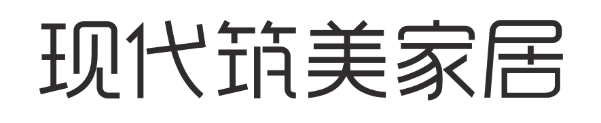 企业名称广东省水利水电第三工程局有限公司珠海凯邦电机制造有限公司蒙娜丽莎集团股份有限公司广东奥克化学有限公司广东阿诗丹顿电气有限公司江门市金羚排气扇制造有限公司中国电信股份有限公司惠州分公司企业名称品牌广东一方制药有限公司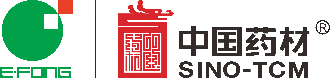 广东台一精工机械有限公司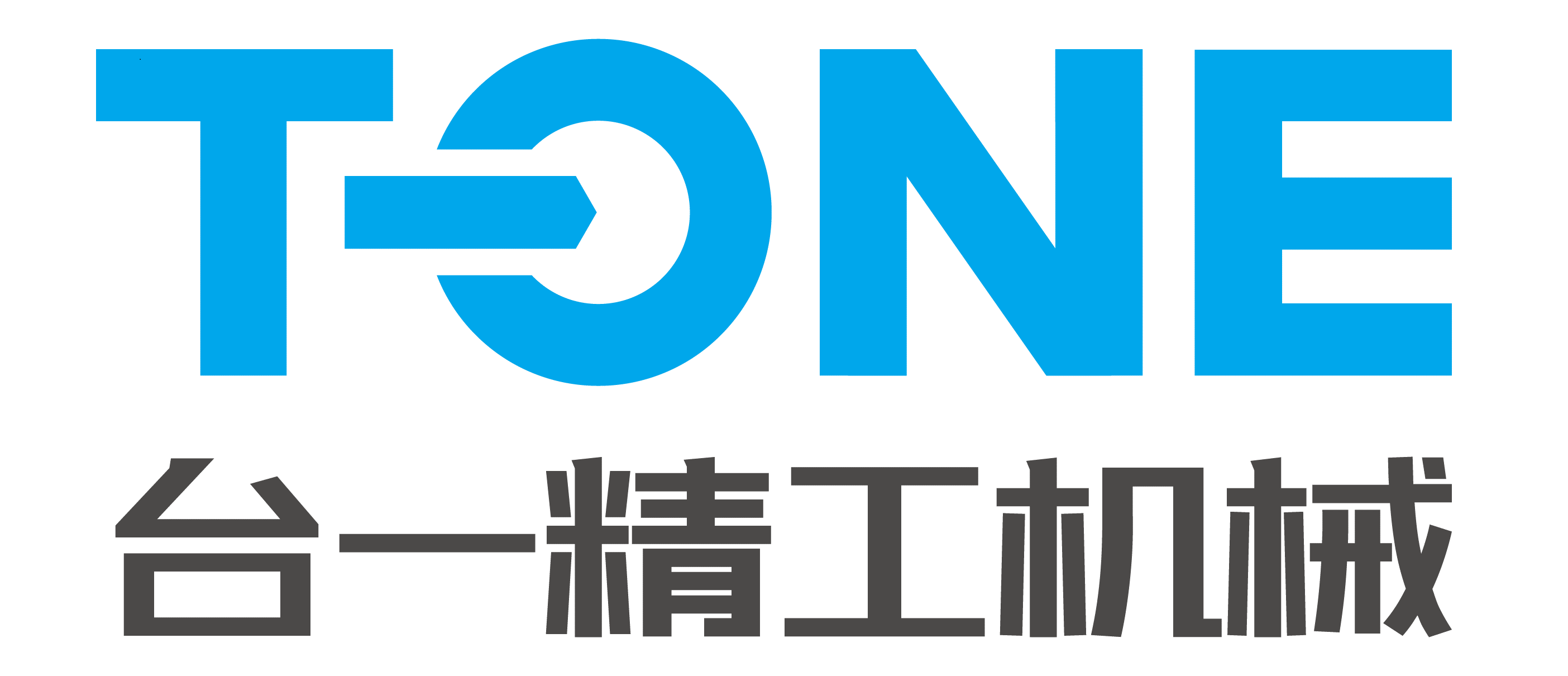 广东国盾特卫保安集团有限公司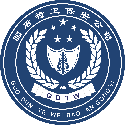 广东中宝电缆有限公司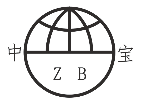 广东双利电缆有限公司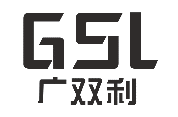 广东雅诚德实业有限公司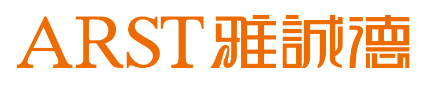 广州电缆厂有限公司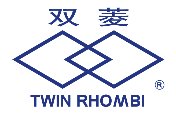 广州市保伦电子有限公司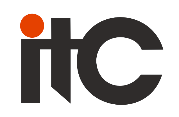 深圳市和谐珠江电线电缆有限公司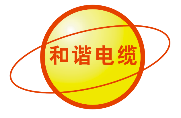 广东天章信息纸品有限公司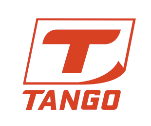 东莞市福康社会服务有限公司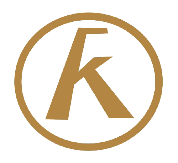 深圳市福王金六福世家珠宝有限公司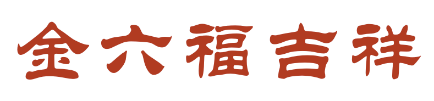 广州珠江管业科技有限公司珠江广东韶钢松山股份有限公司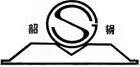 企业名称中国电信股份有限公司广东分公司中国电信股份有限公司梅州分公司中山市邦太电器有限公司中国电信股份有限公司潮州分公司广东众诚电力建设工程有限公司广东汇盈电力工程有限公司广东立信电力服务有限公司广东欧姆龙电力工程有限公司广州市园林建筑工程公司广州杰赛科技股份有限公司广东一方制药有限公司顺特电气设备有限公司广亚铝业有限公司广东豪源建设有限公司中投德创建工有限公司广东世纪达建设集团有限公司广东能洋电力建设有限公司深圳市成天泰电缆实业发展有限公司广东鑫钻节能科技股份有限公司广东省云浮合盛能源发展有限责任公司广东华利源电气设备有限公司广东创辉电力工程有限公司广东国盾特卫保安集团有限公司台山市金桥铝型材厂有限公司广东志高空调有限公司广东双利电缆有限公司广东雅诚德实业有限公司东信和平科技股份有限公司广州电缆厂有限公司广州市保伦电子有限公司深圳市高仁电子新材料有限公司广东德茂建设工程有限公司广东天章信息纸品有限公司东莞市福康社会服务有限公司广东信安保安服务有限公司珠海市润星泰电器有限公司广州双一乳胶制品有限公司广东方向陶瓷有限公司佛山市南海罗兰伯爵有限公司广州番禺电缆集团有限公司韶关市龙韶实业有限公司中山市恒乐电器有限公司广州麦科凌电力装备有限公司广东新会美达锦纶股份有限公司广州广日智能停车设备有限公司云浮市新意新石材有限公司广东邦盛北斗科技股份公司广东铃木电梯有限公司广东国鑫实业股份有限公司广东大兴钢铁实业有限公司广东立发建设有限公司斯博锐精细化学品（广东）有限公司迪欧家具集团有限公司企业名称产品名称品牌名称佛山市金舵陶瓷有限公司陶瓷墙地砖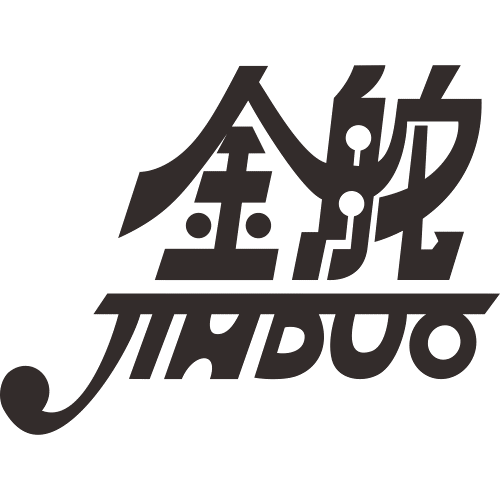 广东坚美铝型材厂（集团）有限公司铝合金建筑型材坚美广州珠江钢琴集团股份有限公司钢琴珠江广州三雅摩托车有限公司两轮摩托车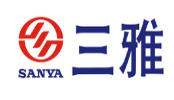 广东韶钢松山股份有限公司易切削钢热轧圆盘条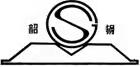 广东韶钢松山股份有限公司冷镦用碳素钢盘条广东韶钢松山股份有限公司低合金高强度结构钢热轧钢板广东韶钢松山股份有限公司钢筋混凝土用热轧带肋钢筋广州造纸集团有限公司新闻纸广纸广东塔牌集团股份有限公司硅酸盐及普通硅酸盐水泥塔牌维峰电子（广东）股份有限公司连接器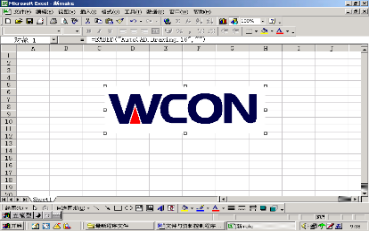 深圳市成天泰电缆实业发展有限公司电线电缆成天泰广州瑞鑫智能制造有限公司智慧节能空压气站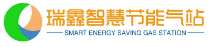 深圳市奔达康电缆股份有限公司电线电缆奔达康广东双利电缆有限公司电线电缆广双利广东博瑞格新材料科技股份有限公司人造石博瑞格珠海市润星泰电器有限公司5G基站半固态压铸铝合金散热壳体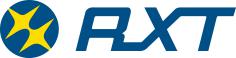 广东三和控股有限公司有机硅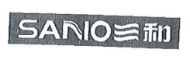 企业名称工程名称广东省基础工程集团有限公司广州市轨道交通十四号线一期【施工6标】土建工程广东宇丰建筑有限公司岭湖小学教学楼拆建工程广东豪源建设有限公司增城区沿江东路（增城大桥至人民桥段）除险加固工程中投德创建工有限公司陆河县华侨城螺溪谷污水处理工程广东德茂建设工程有限公司良口镇生态设计小镇河涌整治工程广东能洋电力建设有限公司江门220千伏杜阮输变电工程广东省基础工程集团有限公司河源市区城南棚户区改造项目风光安置小区（一）广东省基础工程集团有限公司吴川市滨江路（省道S285线吴川市区段改建工程）片区综合整治项目（K0+000~K2+547）广东省基础工程集团有限公司枢纽新城小学项目广东省基础工程集团有限公司防城港市暗埠江大桥建设工程广东铭建建设工程有限公司南沙区东涌镇鱼窝头村，天益村农村生活污水治理工程广东省源天工程有限公司西区涝区整治工程（西区泵站重建工程）机电和金属结构设备采购及安装工程韶关市北江建筑工程公司厂房A、厂房、宿舍楼广东立胜综合能源服务有限公司佛山市禅城区郊边停保场公交充电站建设运维项目广东立发建设有限公司W&W智慧谷万晟建设集团有限公司禺山加油站企业名称专项服务名称广东汇源通集团有限公司电力工程施工广州竣盛工程造价咨询有限公司工程造价咨询服务、工程建设招标代理服务广州宇丰工程咨询有限公司工程造价广东威泰电力工程有限公司10kV及以下电力工程设计及施工广东威顺电力工程有限公司电气电力工程设计及安装佛山市真马力电能质量科技有限公司电能质量技术服务广东台一精工机械有限公司精心服务珠江富士电梯（中国）有限公司电梯安装维保服务广东国盾特卫保安集团有限公司保安服务珠海市得一有限公司供应链管理服务珠海市中芯集成电路有限公司集成电路测试代工